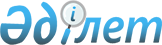 О внесении изменений в решение Макатского районного маслихата от 13 декабря 2022 года № 147-VII "О районном бюджете на 2023-2025 годы"Решение Макатского районного маслихата Атырауской области от 6 июня 2023 года № 29-VIII
      Макатский районный маслихат РЕШИЛ:
      1. Внести в решение районного маслихата от 13 декабря 2022 года № 147-VII "О районном бюджете на 2023-2025 годы" (опубликовано 3 января 2023 года в эталонном контрольном банке нормативных правовых актов Республики Казахстан) следующие изменения:
      Пункт 1 указанного решения изложить в новой редакции:
       "1. Утвердить Макатский районный бюджет на 2023-2025 годы согласно приложениям 1, 2 и 3 соответственно, в том числе на 2023 год в следующих объемах:
      1) доходы – 8 590 169 тысяч тенге, в том числе:
      налоговые поступления – 2 583 937 тысяч тенге;
      неналоговые поступления – 21 279тысяч тенге;
      поступления от продажи основного капитала – 14 614 тысяч тенге;
      поступления трансфертов – 5 970 339 тысяч тенге;
      2) затраты – 8 891866 тысяч тенге;
      3) чистое бюджетное кредитование – - 1040 тысяч тенге, в том числе:
      бюджетные кредиты – 10 350 тысяч тенге;
      погашение бюджетных кредитов – 11 390 тенге;
      4) сальдо по операциям с финансовыми активами - 0 тенге, в том числе:
      приобретение финансовых активов - 0 тенге;
      поступления от продажи финансовых активов государства - 0 тенге;
      5) дефицит (профицит) бюджета – 0 тенге;
      6) финансирование дефицита (использование профицита) бюджета - 300 657 тысяч тенге:
      поступление займов – 10 350 тысяч тенге;
      погашение займов – 11 390тенге;
      используемые остатки бюджетных средств –301 697 тысяч тенге.
      2. Приложения 1 указанного решения изложить в новой редакции согласно приложению к настоящему решению.
      3. Настоящее решение вводится в действие с 1 января 2023 года. Районный бюджет на 2023 год
					© 2012. РГП на ПХВ «Институт законодательства и правовой информации Республики Казахстан» Министерства юстиции Республики Казахстан
				
      Председатель маслихата

А. Шангалаев
Приложение к решению
Макатского районного
маслихата от 06 июня
2023 года № 29-VIIІПриложение 1 к решению
Макатского районного
маслихата от 13 декабря
2022 года № 147-VII
Категория
Категория
Категория
Категория
Категория
Категория
Категория
Сумма (тысяч тенге)
Класс
Класс
Класс
Класс
Класс
Класс
Сумма (тысяч тенге)
Подкласс
Подкласс
Подкласс
Подкласс
Сумма (тысяч тенге)
Наименование
Наименование
Наименование
Сумма (тысяч тенге)
1
2
2
3
4
4
4
5
I. Доходы
I. Доходы
I. Доходы
8590169
1
Налоговые поступления
Налоговые поступления
Налоговые поступления
2583937
01
01
Подоходный налог
Подоходный налог
Подоходный налог
856417
100
Корпоративный подоходный налог
Корпоративный подоходный налог
Корпоративный подоходный налог
434142
200
Индивидуальный подоходный налог
Индивидуальный подоходный налог
Индивидуальный подоходный налог
422275
03
03
Социальный налог
Социальный налог
Социальный налог
318264
100
Социальный налог
Социальный налог
Социальный налог
318264
04
04
Hалоги на собственность
Hалоги на собственность
Hалоги на собственность
1348806
100
Hалоги на имущество
Hалоги на имущество
Hалоги на имущество
1344180
300
Земельный налог
Земельный налог
Земельный налог
3895
400
Налог на транспортные средства
Налог на транспортные средства
Налог на транспортные средства
731
05
05
Внутренние налоги на товары, работы и услуги
Внутренние налоги на товары, работы и услуги
Внутренние налоги на товары, работы и услуги
50956
200
Акцизы
Акцизы
Акцизы
5500
300
Поступления за использование природных и других ресурсов
Поступления за использование природных и других ресурсов
Поступления за использование природных и других ресурсов
38000
400
Сборы за ведение предпринимательской и профессиональной деятельности
Сборы за ведение предпринимательской и профессиональной деятельности
Сборы за ведение предпринимательской и профессиональной деятельности
7456
08
08
Обязательные платежи, взимаемые за совершение юридически значимых действий и (или) выдачу документов уполномоченными на то государственными органами или должностными лицами
Обязательные платежи, взимаемые за совершение юридически значимых действий и (или) выдачу документов уполномоченными на то государственными органами или должностными лицами
Обязательные платежи, взимаемые за совершение юридически значимых действий и (или) выдачу документов уполномоченными на то государственными органами или должностными лицами
9494
100
Государственная пошлина
Государственная пошлина
Государственная пошлина
9494
2
Неналоговые поступления
Неналоговые поступления
Неналоговые поступления
21279
01
01
Доходы государственной собственности
Доходы государственной собственности
Доходы государственной собственности
14734
500
Доходы от аренды имущества, находящегося в государственной собственности
Доходы от аренды имущества, находящегося в государственной собственности
Доходы от аренды имущества, находящегося в государственной собственности
12631
700
Вознаграждения по кредитам, выданным из государственного бюджета
Вознаграждения по кредитам, выданным из государственного бюджета
Вознаграждения по кредитам, выданным из государственного бюджета
1
900
Прочие доходы от государственной собственности
Прочие доходы от государственной собственности
Прочие доходы от государственной собственности
2102
02
02
Поступления от реализации товаров (работ, услуг) государственными учреждениями, финансируемыми из государственного бюджета
Поступления от реализации товаров (работ, услуг) государственными учреждениями, финансируемыми из государственного бюджета
Поступления от реализации товаров (работ, услуг) государственными учреждениями, финансируемыми из государственного бюджета
571
100
Поступления от реализации товаров (работ, услуг) государственными учреждениями, финансируемыми из государственного бюджета
Поступления от реализации товаров (работ, услуг) государственными учреждениями, финансируемыми из государственного бюджета
Поступления от реализации товаров (работ, услуг) государственными учреждениями, финансируемыми из государственного бюджета
571
03
03
Поступления денег от проведения государственных закупок, организуемых государственными учреждениями, финансируемыми из государственного бюджета
Поступления денег от проведения государственных закупок, организуемых государственными учреждениями, финансируемыми из государственного бюджета
Поступления денег от проведения государственных закупок, организуемых государственными учреждениями, финансируемыми из государственного бюджета
168
100
Поступления денег от проведения государственных закупок, организуемых государственными учреждениями, финансируемыми из государственного бюджета
Поступления денег от проведения государственных закупок, организуемых государственными учреждениями, финансируемыми из государственного бюджета
Поступления денег от проведения государственных закупок, организуемых государственными учреждениями, финансируемыми из государственного бюджета
168
04
04
Штрафы, пени, санкции, взыскания, налагаемые государственными учреждениями, финансируемыми из государственного бюджета, а также содержащимися и финансируемыми из бюджета (сметы расходов) Национального Банка Республики Казахстан
Штрафы, пени, санкции, взыскания, налагаемые государственными учреждениями, финансируемыми из государственного бюджета, а также содержащимися и финансируемыми из бюджета (сметы расходов) Национального Банка Республики Казахстан
Штрафы, пени, санкции, взыскания, налагаемые государственными учреждениями, финансируемыми из государственного бюджета, а также содержащимися и финансируемыми из бюджета (сметы расходов) Национального Банка Республики Казахстан
6
100
Штрафы, пени, санкции, взыскания, налагаем госучреж, финансир из гос бюджета, а также содерж и финансир из бюдж.(сметы расходов) Нац Банка РК, за искл. поступл. от орг. нефт сектора, в Фонд компенс. потерпев и Фонд поддержинфрастр образов
Штрафы, пени, санкции, взыскания, налагаем госучреж, финансир из гос бюджета, а также содерж и финансир из бюдж.(сметы расходов) Нац Банка РК, за искл. поступл. от орг. нефт сектора, в Фонд компенс. потерпев и Фонд поддержинфрастр образов
Штрафы, пени, санкции, взыскания, налагаем госучреж, финансир из гос бюджета, а также содерж и финансир из бюдж.(сметы расходов) Нац Банка РК, за искл. поступл. от орг. нефт сектора, в Фонд компенс. потерпев и Фонд поддержинфрастр образов
6
06
06
Прочие неналоговые поступления
Прочие неналоговые поступления
Прочие неналоговые поступления
5800
100
Прочие неналоговые поступления
Прочие неналоговые поступления
Прочие неналоговые поступления
5800
3
Поступления от продажи основного капитала
Поступления от продажи основного капитала
Поступления от продажи основного капитала
14614
01
01
Продажа государственного имущества, закрепленного за государственными учреждениями
Продажа государственного имущества, закрепленного за государственными учреждениями
Продажа государственного имущества, закрепленного за государственными учреждениями
187
100
Продажа государственного имущества, закрепленного за государственными учреждениями
Продажа государственного имущества, закрепленного за государственными учреждениями
Продажа государственного имущества, закрепленного за государственными учреждениями
187
03
03
Продажа земли и нематериальных активов
Продажа земли и нематериальных активов
Продажа земли и нематериальных активов
14427
100
Продажа земли
Продажа земли
Продажа земли
14427
4
Поступления трансфертов 
Поступления трансфертов 
Поступления трансфертов 
5970339
02
02
Трансферты из вышестоящих органов государственного управления
Трансферты из вышестоящих органов государственного управления
Трансферты из вышестоящих органов государственного управления
5970339
200
Трансферты из областного бюджета
Трансферты из областного бюджета
Трансферты из областного бюджета
5970339
Функциональная группа
Функциональная группа
Функциональная группа
Функциональная группа
Функциональная группа
Функциональная группа
Функциональная группа
Сумма (тысяч тенге)
Функциональная подгруппа
Функциональная подгруппа
Функциональная подгруппа
Функциональная подгруппа
Функциональная подгруппа
Функциональная подгруппа
Сумма (тысяч тенге)
Администратор бюджетных программ
Администратор бюджетных программ
Администратор бюджетных программ
Администратор бюджетных программ
Сумма (тысяч тенге)
Программа
Программа
Программа
Сумма (тысяч тенге)
Наименование
Наименование
Сумма (тысяч тенге)
II. Затраты
II. Затраты
8891866
01
Государственные услуги общего характера
Государственные услуги общего характера
1069702
1
1
Представительные, исполнительные и другие органы, выполняющие общие функции государственного управления
Представительные, исполнительные и другие органы, выполняющие общие функции государственного управления
229235
112
Аппарат маслихата района (города областного значения)
Аппарат маслихата района (города областного значения)
56228
001
Услуги по обеспечению деятельности маслихата района (города областного значения)
Услуги по обеспечению деятельности маслихата района (города областного значения)
54478
003
Капитальные расходы государственного органа
Капитальные расходы государственного органа
1750
122
Аппарат акима района (города областного значения)
Аппарат акима района (города областного значения)
173007
001
Услуги по обеспечению деятельности акима района (города областного значения)
Услуги по обеспечению деятельности акима района (города областного значения)
169564
003
Капитальные расходы государственного органа
Капитальные расходы государственного органа
147
115
Выполнение обязательств местных исполнительных органов по решениям судов за счет средств резерва местного исполнительного органа
Выполнение обязательств местных исполнительных органов по решениям судов за счет средств резерва местного исполнительного органа
3296
2
2
Финансовая деятельность
Финансовая деятельность
82852
459
Отдел экономики ифинансов района (города областного значения)
Отдел экономики ифинансов района (города областного значения)
82852
003
Проведение оценки имущества в целях налогооблажения
Проведение оценки имущества в целях налогооблажения
851
010
Приватизация, управление коммунальным имуществом, постприватизационная деятельность и регулирование споров, связанных с этим.
Приватизация, управление коммунальным имуществом, постприватизационная деятельность и регулирование споров, связанных с этим.
82001
9
9
Прочие государственные услуги общего характера
Прочие государственные услуги общего характера
757615
454
Отдел предпринимательства и сельского хозяйства города областного значения)
Отдел предпринимательства и сельского хозяйства города областного значения)
42354
001
Услуги по реализации государственной политики на местном уровне в области развития предпринимательства и сельского хозяйства
Услуги по реализации государственной политики на местном уровне в области развития предпринимательства и сельского хозяйства
42201
007
Капитальные расходы государственного органа
Капитальные расходы государственного органа
153
458
Отдел жилищно-коммунального хозяйства, пассажирского транспорта и автомобильных дорог района (города областного значения)
Отдел жилищно-коммунального хозяйства, пассажирского транспорта и автомобильных дорог района (города областного значения)
507529
001
Услуги по реализации государственной политики на местном уровне в области жилищно-коммунального хозяйства, пассажирского транспорта и автомобильных дорог 
Услуги по реализации государственной политики на местном уровне в области жилищно-коммунального хозяйства, пассажирского транспорта и автомобильных дорог 
49597
013
Капитальные расходы государственного органа
Капитальные расходы государственного органа
21600
113
Целевые текущие трансферты из местных бюджетов
Целевые текущие трансферты из местных бюджетов
436332
459
Отдел экономики и финансов района (города областного значения)
Отдел экономики и финансов района (города областного значения)
130434
001
Услуги по реализации государственной политики в области формирования и развития экономической политики, государственного планирования, исполнения бюджета и управления коммунальной собственностью района (города областного значения)
Услуги по реализации государственной политики в области формирования и развития экономической политики, государственного планирования, исполнения бюджета и управления коммунальной собственностью района (города областного значения)
50786
113
Целевые текущие трансферты из местных бюджетов
Целевые текущие трансферты из местных бюджетов
79648
486
Отдел земельных отношений, архитектуры и градостроительства района (города областного значения)
Отдел земельных отношений, архитектуры и градостроительства района (города областного значения)
38908
001
Услуги по реализации государственной политики в области регулирования земельных отношений, архитектуры и градостроительства на местном уровне (города областного значения)
Услуги по реализации государственной политики в области регулирования земельных отношений, архитектуры и градостроительства на местном уровне (города областного значения)
38908
801
Отдел занятости, социальных программ и регистрации актов гражданского состояния района (города областного значения)
Отдел занятости, социальных программ и регистрации актов гражданского состояния района (города областного значения)
38390
001
Услуги по реализации государственной политики на местном уровне в сфере занятости, социальных программ и регистрации актов гражданского состояния
Услуги по реализации государственной политики на местном уровне в сфере занятости, социальных программ и регистрации актов гражданского состояния
38390
02
Оборона
Оборона
40243
1
1
Военные нужды
Военные нужды
3732
122
Аппарат акима района (города областного значения)
Аппарат акима района (города областного значения)
3732
005
Мероприятия в рамках исполнения всеобщей воинской обязанности
Мероприятия в рамках исполнения всеобщей воинской обязанности
3732
2
2
Организация работы по чрезвычайным ситуациям
Организация работы по чрезвычайным ситуациям
36511
122
Аппарат акима района (города областного значения)
Аппарат акима района (города областного значения)
36511
006
Предупреждение и ликвидация чрезвычайных ситуаций масштаба района (города областного значения)
Предупреждение и ликвидация чрезвычайных ситуаций масштаба района (города областного значения)
18301
007
Мероприятия по профилактике и тушению степных пожаров районного (городского) масштаба, а также пожаров в населенных пунктах, в которых не созданы органы государственной противопожарной службы
Мероприятия по профилактике и тушению степных пожаров районного (городского) масштаба, а также пожаров в населенных пунктах, в которых не созданы органы государственной противопожарной службы
18210
03
Общественный порядок, безопасность, правовая, судебная, уголовно-исполнительная деятельность
Общественный порядок, безопасность, правовая, судебная, уголовно-исполнительная деятельность
43914
1
1
Правоохранительная деятельность
Правоохранительная деятельность
100
467
Отдел строительства района (города областного значения)
Отдел строительства района (города областного значения)
100
066
Строительство объектов общественного порядка и безопасности
Строительство объектов общественного порядка и безопасности
100
9
9
Прочие услуги в области общественного порядка и безопасности
Прочие услуги в области общественного порядка и безопасности
43814
458
Отдел жилищно-коммунального хозяйства, пассажирского транспорта и автомобильных дорог района (города областного значения)
Отдел жилищно-коммунального хозяйства, пассажирского транспорта и автомобильных дорог района (города областного значения)
43814
021
Обеспечение безопасности дорожного движения в населенных пунктах
Обеспечение безопасности дорожного движения в населенных пунктах
43814
06
Социальная помощь и социальное обеспечение
Социальная помощь и социальное обеспечение
624929
1
1
Социальное обеспечение
Социальное обеспечение
37232
801
Отдел занятости, социальных программ и регистрации актов гражданского состояния района (города областного значения)
Отдел занятости, социальных программ и регистрации актов гражданского состояния района (города областного значения)
37232
010
Государственная адресная социальная помощь
Государственная адресная социальная помощь
37232
2
2
Социальная помощь
Социальная помощь
587137
801
Отдел занятости, социальных программ и регистрации актов гражданского состояния района (города областного значения)
Отдел занятости, социальных программ и регистрации актов гражданского состояния района (города областного значения)
587137
004
Программа занятости
Программа занятости
236189
006
Оказание социальной помощи на приобретение топлива специалистам здравоохранения, образования, социального обеспечения, культуры, спорта и ветеринарии в сельской местности в соответсвии с законодательсвом Республики Казахстан
Оказание социальной помощи на приобретение топлива специалистам здравоохранения, образования, социального обеспечения, культуры, спорта и ветеринарии в сельской местности в соответсвии с законодательсвом Республики Казахстан
15230
007
Оказание жилищной помощи
Оказание жилищной помощи
500
009
Материальное обеспечение детей с инвалидностью, воспитывающихся и обучающихся на дому
Материальное обеспечение детей с инвалидностью, воспитывающихся и обучающихся на дому
2832
011
Социальная помощь отдельным категориям нуждающихся граждан по решениям местных представительных органов
Социальная помощь отдельным категориям нуждающихся граждан по решениям местных представительных органов
107089
014
Оказание социальной помощи нуждающимся гражданам на дому
Оказание социальной помощи нуждающимся гражданам на дому
41979
015
Территориальные центры социального обслуживания пенсионеров и лиц с инвалидностью
Территориальные центры социального обслуживания пенсионеров и лиц с инвалидностью
55348
017
Обеспечение нуждающихся лиц с инвалидностью протезно-ортопедическими, сурдотехническими и тифлотехническими средствами, специальными средствами передвижения, обязательными гигиеническими средствами, а также предоставление услуг санаторно-курортного лечения, специалиста жестового языка, индивидуальных помощников в соответствии с индивидуальной программой реабилитации лица с инвалидностью
Обеспечение нуждающихся лиц с инвалидностью протезно-ортопедическими, сурдотехническими и тифлотехническими средствами, специальными средствами передвижения, обязательными гигиеническими средствами, а также предоставление услуг санаторно-курортного лечения, специалиста жестового языка, индивидуальных помощников в соответствии с индивидуальной программой реабилитации лица с инвалидностью
85436
023
Обеспечение деятельности центров занятости населения
Обеспечение деятельности центров занятости населения
42534
9
9
Прочие услуги в области социальной помощи и социального обеспечения
Прочие услуги в области социальной помощи и социального обеспечения
560
801
Отдел занятости, социальных программ и регистрации актов гражданского состояния района (города областного значения)
Отдел занятости, социальных программ и регистрации актов гражданского состояния района (города областного значения)
560
018
Оплата услуг по зачислению, выплате и доставке пособий и других социальных выплат
Оплата услуг по зачислению, выплате и доставке пособий и других социальных выплат
560
7
Жилищно-коммунальное хозяйство
Жилищно-коммунальное хозяйство
3473386
1
1
Жилищное хозяйство
Жилищное хозяйство
2672821
458
Отдел жилищно-коммунального хозяйства, пассажирского транспорта и автомобильных дорог района (города областного значения)
Отдел жилищно-коммунального хозяйства, пассажирского транспорта и автомобильных дорог района (города областного значения)
411000
003
Организация сохранения государственного жилищного фонда
Организация сохранения государственного жилищного фонда
411000
467
Отдел строительства района (города областного значения)
Отдел строительства района (города областного значения)
2243451
003
Проектирование и (или) строительство, реконструкция жилья коммунального жилищного фонда
Проектирование и (или) строительство, реконструкция жилья коммунального жилищного фонда
104771
004
Проектирование, развитие и (или) обустройство инженерно-коммуникационной инфраструктуры
Проектирование, развитие и (или) обустройство инженерно-коммуникационной инфраструктуры
1850680
098
Приобретение жилья коммунального жилищного фонда
Приобретение жилья коммунального жилищного фонда
288000
479
Отдел жилищной инспекции района (города областного значения)
Отдел жилищной инспекции района (города областного значения)
18370
001
Услуги по реализации государственной политики на местном уровне в области жилищного фонда
Услуги по реализации государственной политики на местном уровне в области жилищного фонда
18370
2
2
Коммунальное хозяйство
Коммунальное хозяйство
84477
458
Отдел жилищно-коммунального хозяйства, пассажирского транспорта и автомобильных дорог района (города областного значения)
Отдел жилищно-коммунального хозяйства, пассажирского транспорта и автомобильных дорог района (города областного значения)
13000
012
Функционирование системы водоснабжения и водоотведения
Функционирование системы водоснабжения и водоотведения
9000
048
Развитие благоустройства городов и населенных пунктов
Развитие благоустройства городов и населенных пунктов
4000
467
Отдел строительства района (города областного значения)
Отдел строительства района (города областного значения)
71477
005
Развитие коммунального хозяйства
Развитие коммунального хозяйства
14477
006
Развитие системы водоснабжения и водоотведения
Развитие системы водоснабжения и водоотведения
4000
007
Развитие благоустройства городов и населенных пунктов
Развитие благоустройства городов и населенных пунктов
53000
3
3
Благоустройсво населенных пунктов
Благоустройсво населенных пунктов
716088
458
Отдел жилищно-коммунального хозяйства, пассажирского транспорта и автомобильных дорог района (города областного значения)
Отдел жилищно-коммунального хозяйства, пассажирского транспорта и автомобильных дорог района (города областного значения)
716088
015
Освещение улиц в населенных пунктах
Освещение улиц в населенных пунктах
4000
016
Обеспечение санитарии населенных пунктов
Обеспечение санитарии населенных пунктов
387088
018
Благоустройство и озеленение населенных пунктов
Благоустройство и озеленение населенных пунктов
325000
08
Культура, спорт, туризм и информационное пространство
Культура, спорт, туризм и информационное пространство
514355
1
1
Деятельность в области культуры
Деятельность в области культуры
229422
457
Отдел культуры, развития языков и физической культуры района (города областного значения)
Отдел культуры, развития языков и физической культуры района (города областного значения)
229422
003
Поддержка культурно-досуговой работы
Поддержка культурно-досуговой работы
229422
2
2
Спорт
Спорт
30066
457
Отдел культуры, развития языков и физической культуры района (города областного значения)
Отдел культуры, развития языков и физической культуры района (города областного значения)
22874
009
Проведение спортивных соревнований на районном (города областного значения) уровне
Проведение спортивных соревнований на районном (города областного значения) уровне
8700
010
Подготовка и участие членов сборных команд района (города областного значения) по различным видам спорта на областных соревнованиях 
Подготовка и участие членов сборных команд района (города областного значения) по различным видам спорта на областных соревнованиях 
14174
467
Отдел строительства района (города областного значения)
Отдел строительства района (города областного значения)
7192
008
Развитие объеков спорта
Развитие объеков спорта
7192
3
3
Информационное пространство
Информационное пространство
135653
456
Отдел внутренней политики района (города областного значения)
Отдел внутренней политики района (города областного значения)
5210
002
Услуги по проведению государственной информационной политики
Услуги по проведению государственной информационной политики
5210
457
Отдел культуры, развития языков и физической культуры района (города областного значения)
Отдел культуры, развития языков и физической культуры района (города областного значения)
130443
006
Функционирование районных (городских) библиотек
Функционирование районных (городских) библиотек
130443
9
9
Прочие услуги по организации культуры, спорта, туризма и информационного пространства
Прочие услуги по организации культуры, спорта, туризма и информационного пространства
119214
456
Отдел внутренней политики района (города областного значения)
Отдел внутренней политики района (города областного значения)
58724
001
Услуги по реализации государственной политики на местном уровне в области информации, укрепления государственности и формирования социального оптимизма граждан
Услуги по реализации государственной политики на местном уровне в области информации, укрепления государственности и формирования социального оптимизма граждан
29381
003
Реализация мероприятий в сфере молодежной политики
Реализация мероприятий в сфере молодежной политики
29343
457
Отдел культуры, развития языков и физической культуры района (города областного значения)
Отдел культуры, развития языков и физической культуры района (города областного значения)
60490
001
Услуги по реализации государственной политики на местном уровне в области культуры, развития языков и физической культуры
Услуги по реализации государственной политики на местном уровне в области культуры, развития языков и физической культуры
36343
032
Капитальные расходы подведомственных государственных учреждений и организаций
Капитальные расходы подведомственных государственных учреждений и организаций
24147
9
Топливно-энергетический комплекс и недропользование
Топливно-энергетический комплекс и недропользование
553000
1
1
Топливо и энергетика
Топливо и энергетика
553000
467
Отдел строительства района (города областного значения)
Отдел строительства района (города областного значения)
553000
009
Развитие теплоэнергетической системы
Развитие теплоэнергетической системы
553000
10
Сельское, водное, лесное, рыбное хозяйство, особо охраняемые природные территории, охрана окружающей среды и животного мира, земельные отношения
Сельское, водное, лесное, рыбное хозяйство, особо охраняемые природные территории, охрана окружающей среды и животного мира, земельные отношения
11105
9
9
Прочие услуги в области сельского, водного, лесного, рыбного хозяйства, охраны окружающей среды и земельных отношений
Прочие услуги в области сельского, водного, лесного, рыбного хозяйства, охраны окружающей среды и земельных отношений
11105
459
Отдел экономики и финансов района (города областного значения)
Отдел экономики и финансов района (города областного значения)
11105
099
Реализация мер по оказанию социальной поддержки специалистов
Реализация мер по оказанию социальной поддержки специалистов
11105
11
Промышленность, архитектурная, градостроительная и строительная деятельность
Промышленность, архитектурная, градостроительная и строительная деятельность
36881
2
2
Архитектурная, градостроительная и строительная деятельность
Архитектурная, градостроительная и строительная деятельность
36881
467
Отдел строительства района (города областного значения)
Отдел строительства района (города областного значения)
36881
001
Услуги по реализации государственной политики на местном уровне в области строительства
Услуги по реализации государственной политики на местном уровне в области строительства
36881
12
Транспорт и коммуникация
Транспорт и коммуникация
1906661
1
1
Автомобильный транспорт
Автомобильный транспорт
1816608
458
Отдел жилищно-коммунального хозяйства, пассажирского транспорта и автомобильных дорог района (города областного значения)
Отдел жилищно-коммунального хозяйства, пассажирского транспорта и автомобильных дорог района (города областного значения)
1816608
022
Развитие транспортной инфраструктуры
Развитие транспортной инфраструктуры
1782888
045
Капитальный и средний ремонт автомобильных дорог районного значения и улиц населенных пунктов
Капитальный и средний ремонт автомобильных дорог районного значения и улиц населенных пунктов
33720
9
9
Прочие услуги в сфере транспорта и коммуникаций
Прочие услуги в сфере транспорта и коммуникаций
90053
458
Отдел жилищно-коммунального хозяйства, пассажирского транспорта и автомобильных дорог района (города областного значения)
Отдел жилищно-коммунального хозяйства, пассажирского транспорта и автомобильных дорог района (города областного значения)
90053
037
Субсидирование пассажирских перевозок по социально значимым городским (сельским), пригородным и внутрирайонным сообщениям
Субсидирование пассажирских перевозок по социально значимым городским (сельским), пригородным и внутрирайонным сообщениям
90053
13
Прочие
Прочие
398658
9
9
Прочие
Прочие
398658
459
Отдел экономики и финансов района (города областного значения)
Отдел экономики и финансов района (города областного значения)
47088
012
Резерв местного исполнительного органа района (города областного значения)
Резерв местного исполнительного органа района (города областного значения)
47088
467
Отдел строительства района (города областного значения)
Отдел строительства района (города областного значения)
351570
079
Реализация мероприятий по социальной и инженерной инфраструктуре в сельских населенных пунктах в рамках проекта "Ауыл-Ел бесігі"
Реализация мероприятий по социальной и инженерной инфраструктуре в сельских населенных пунктах в рамках проекта "Ауыл-Ел бесігі"
351570
14
Обслуживание долга
Обслуживание долга
65331
1
1
Обслуживание долга
Обслуживание долга
65331
459
Отдел экономики и финансов района (города областного значения)
Отдел экономики и финансов района (города областного значения)
65331
021
Обслуживание долга местных исполнительных органов по выплате вознаграждений и иных платежей по займам из областного бюджета
Обслуживание долга местных исполнительных органов по выплате вознаграждений и иных платежей по займам из областного бюджета
65331
15
Трансферты
Трансферты
153701
1
1
Трансферты
Трансферты
153701
459
Отдел экономики и финансов района (города областного значения)
Отдел экономики и финансов района (города областного значения)
153701
006
Возврат неиспользованных (недоиспользованных) целевых трансфертов
Возврат неиспользованных (недоиспользованных) целевых трансфертов
746
038
Субвенция
Субвенция
132123
054
Возврат сумм неиспользованных (недоиспользованных) целевых трансфертов, выделенных из республиканского бюджета за счет целевого трансферта из Национального фонда Республики Казахстан
Возврат сумм неиспользованных (недоиспользованных) целевых трансфертов, выделенных из республиканского бюджета за счет целевого трансферта из Национального фонда Республики Казахстан
20832
Категория
Категория
Категория
Категория
Категория
Категория
Категория
Сумма (тысяч тенге)
Класс
Класс
Класс
Класс
Класс
Сумма (тысяч тенге)
Подкласс
Подкласс
Подкласс
Сумма (тысяч тенге)
Наименование
Сумма (тысяч тенге)
1
1
2
2
3
3
4
5
V. Дефицит (профицит) бюджета
-10350
VI. Финансирование дефицита (использование профицита) бюджета
10350
7
7
Поступления займов
10350
01
01
Внутренние государственные займы
10350
002
002
Договоры займа
10350
Функциональная группа
Функциональная группа
Функциональная группа
Функциональная группа
Функциональная группа
Функциональная группа
Функциональная группа
Сумма (тысяч тенге)
Функциональная подгруппа
Функциональная подгруппа
Функциональная подгруппа
Функциональная подгруппа
Сумма (тысяч тенге)
Администратор бюджетных программ
Администратор бюджетных программ
Администратор бюджетных программ
Сумма (тысяч тенге)
Программа
Программа
Сумма (тысяч тенге)
Наименование
Сумма (тысяч тенге)
10
10
10
Сельское, водное, лесное, рыбное хозяйство, особо охраняемые природные территории, охрана окружающей среды и животного мира, земельные отношения
10350
9
Прочие услуги в области сельского, водного, лесного, рыбного хозяйства, охраны окружающей среды и земельных отношений
10350
459
Отдел экономики и финансов района (города областного значения)
10350
018
Бюджетные кредиты для реализации мер социальной поддержки специалистов
10350
Категория
Категория
Категория
Категория
Категория
Категория
Категория
Сумма (тысяч тенге)
Класс
Класс
Класс
Класс
Сумма (тысяч тенге)
Подкласс
Подкласс
Сумма (тысяч тенге)
Наименование
Сумма (тысяч тенге)
1
1
1
2
2
3
4
5
8
8
8
Используемые остатки бюджетных средств
301697
01
01
Остатки бюджетных средств
301697
001
Свободные остатки бюджетных средств
301697